§17101.  Establishment1.  Purpose.  There is established a retirement system, the functions and operations of which are under the supervision of the board, for the purpose of providing retirement allowances and other benefits under this Part for employees.[PL 1993, c. 410, Pt. L, §14 (AMD).]2.  Name.  The retirement system is known as the "Maine Public Employees Retirement System" and by that name all of its business must be transacted, all of its funds invested and all of its cash and securities and other property held in trust for the purpose for which received.[PL 2007, c. 58, §1 (AMD).]3.  Date of establishment.  The date of establishment of the retirement system is:A.  July 1, 1942, for all employees who were employed by the State before July 1, 1947;  [PL 1985, c. 801, §§ 5, 7 (NEW).]B.  July 1, 1947, for employees employed for the first time after July 1, 1947;  [PL 1985, c. 801, §§ 5, 7 (NEW).]C.  July 1, 1947, for all teachers employed as teachers before July 1, 1947;  [PL 1985, c. 801, §§ 5, 7 (NEW).]D.  The date of participation set by the participating local district under section 18201; or  [PL 1985, c. 801, §§ 5, 7 (NEW).]E.  The date on which contributions were first made to any retirement system supported in whole or in part by the State, for all other employees.  [PL 1985, c. 801, §§ 5, 7 (NEW).][PL 1985, c. 801, §§ 5, 7 (NEW).]4.  Corporation. [PL 1993, c. 410, Pt. L, §15 (RP).]5.  Body corporate and politic.  The retirement system is a body corporate and politic and an incorporated public instrumentality of the State and the exercise of powers conferred by this Part are held to be the performance of essential government functions.[PL 1993, c. 410, Pt. L, §16 (NEW).]SECTION HISTORYPL 1985, c. 801, §§5,7 (NEW). PL 1993, c. 410, §§L14-16 (AMD). PL 2007, c. 58, §1 (AMD). The State of Maine claims a copyright in its codified statutes. If you intend to republish this material, we require that you include the following disclaimer in your publication:All copyrights and other rights to statutory text are reserved by the State of Maine. The text included in this publication reflects changes made through the First Regular Session and the First Special Session of the131st Maine Legislature and is current through November 1, 2023
                    . The text is subject to change without notice. It is a version that has not been officially certified by the Secretary of State. Refer to the Maine Revised Statutes Annotated and supplements for certified text.
                The Office of the Revisor of Statutes also requests that you send us one copy of any statutory publication you may produce. Our goal is not to restrict publishing activity, but to keep track of who is publishing what, to identify any needless duplication and to preserve the State's copyright rights.PLEASE NOTE: The Revisor's Office cannot perform research for or provide legal advice or interpretation of Maine law to the public. If you need legal assistance, please contact a qualified attorney.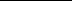 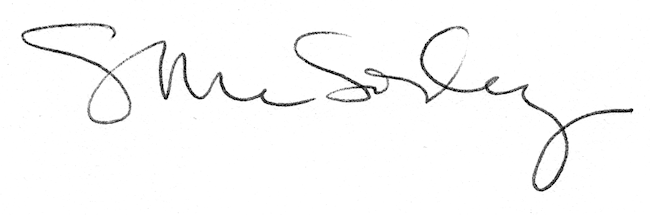 